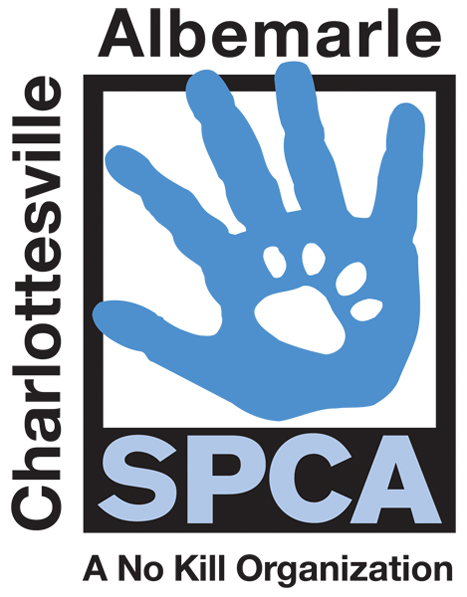 FOR IMMEDIATE RELEASE					Contact: Lisa LaneCharlottesville-Albemarle SPCA					(434) 964-3305 | (805) 451-015409/03/2014								llane@caspca.orgCharlottesville-Albemarle SPCA to Host Low-Cost Rabies & Microchip Clinic on Sunday, September 14thCharlottesville, Virginia: The Charlottesville-Albemarle SPCA is hosting a low-cost Rabies and Microchip Clinic on Sunday, September 14th from 11AM to 3PM. The public will be able to protect their pets in three important ways for a very low cost during this event. Pet parents can have their pet(s) vaccinated at the SPCA during this Clinic for just $10.00 per pet, have their pet microchipped for $25.00 or receive both services for just $30.00. The Save-This-Life Microchip includes a lifetime registration.  Flea and tick preventative will also be available for purchase at a discounted rate. The Charlottesville-Albemarle SPCA is located at 3355 Berkmar Drive; the clinic will take place on the left side of the SPCA, in the building’s ground-floor education room. Rabies is a deadly, but preventable virus. In an effort to protect people and pets against the rabies virus, Virginia state law requires that all dogs and cats over the age of four months be vaccinated against rabies. The SPCA asks that Clinic attendees bring all dogs on a leash and all cats in a carrier. Pet owners will need to show proof of current rabies vaccine in order to receive a three-year vaccine. The clinic is first come, first served and limited to vaccine and microchips available. This clinic is made possible with support from Boehringer Ingelheim. “One of the SPCA’s goals is to return lost pets to their owners and microchips help immensely with this effort,” says Director of Marketing and Development Lisa Lane.  “We are happy to provide these three important services at an affordable price to help keep pets in our community healthy, safe and together with their families.”   The mission of the Charlottesville-Albemarle SPCA is to provide a safe and nurturing environment for the lost, abandoned, and homeless animals of the City of Charlottesville and the County of Albemarle and to increase the number of these animals being placed in appropriate, loving, and permanent homes through adoptions, foster care, and outreach, and to set a standard of excellence and leadership in shelter animal care, humane education, and progressive animal welfare programs.For more information about the Charlottesville-Albemarle SPCA call 434-973-5959 or visit our website at www.caspca.org. The SPCA’s main adoption center is located at 3355 Berkmar Drive in Charlottesville and is open seven days a week from 12 PM– 6 PM#######################